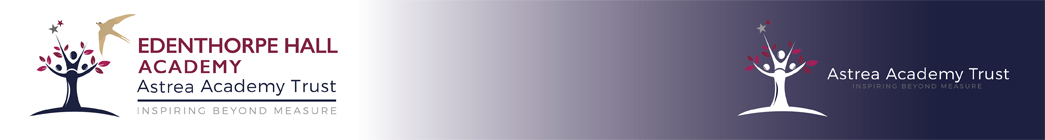 Principal’s Newsletter – 17.06.20www.astreaedenthorpehall.orgadmin@astreaedenthorpehall.orgTwitter - @EdenthorpeHallFacebook – Astrea Edenthorpe HallDear Parent/Carer I hope this week’s newsletter finds you well. Please find below a few updates and some useful information.SENDAs from Monday of this week I am Acting SENCO. I am already in the process of discussing with teachers and Education Support Staff the shape of provision for the forthcoming academic year. This will include providing any additional catch-up required from the extended period away from school for our children. Teachers and support staff are currently reviewing support plans and new targets are being set for children on the SEND register which will commence in September. I will be contacting families in due course to discuss both reviewed plans and new ones, ensuring that new class teachers and relevant support staff can hit the ground running on return hopefully in September. Miss French and Mrs Williams are liaising with Hungerhill.Training DaysThe school holiday pattern for 2020/21 is in our website. This is applicable to all Doncaster schools. Please note that school will be closed for our five training days on the dates below:Tuesday 1st September 2020Wednesday 2nd September 2020Friday 27th November 2020Monday 19th July 2021Tuesday 20th July 2021ReportsTeachers have written all end of year reports and these are ready to go out to families. We will begin to send these out over the next week to children who are in school. All other reports will be sent by post. Summer FSM vouchersWe await further information from DfE and Astrea relating to yesterday’s announcement regarding the provision of vouchers for all families in receipt of free school meals. When we have more details we will share them with you. Current ProvisionThe children attending this week have worked well in their bubbles and are getting used to the routines and rules that are currently in place. Please can I remind everyone of a few points to ensure everyone’s safety:Children will be able to bring a packed lunch but we ask that this is in a disposable bag and this will be binned once the lunch is eaten. Children will be timetabled and lunches will be eaten in classrooms. They will be brought to the classroom door at the allocated time.Children and staff will need to have their clothes washed at the end of each session in school and enter school in clean clothes daily. Uniform does not need to be worn. Indoor shoes should be brought for wearing inside the school building.Thank you for your continued patience and support. Yours sincerely,Jonathan MoodyPrincipal